VEENA M. NAIR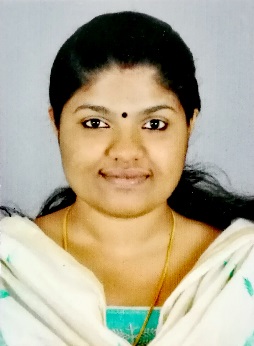 +91 8879324583veena.mn91@gmail.comThiruvalla	GRADUATE NURSE – Seeking a medical-surgical position within a progressive medical organisationExperienced Practical Nurse with strong patient care skills working within a Multi-Speciality Hospital.Hardworking, energetic, flexible & adapt easily to change of environment & work schedule.Maintain critical decision making skills essential to provide competent & dignified patient care.Personable with positive attitude. Interface effectively with patients, families & nursing colleagues.Licenced Practical Nurse & MidwifeKerala Nurses & Midwives Council Registration No:  KL04201701611NURSING EXPERIENCELilavati Hospital & Research Centre, Mumbai                                               07/2014 to 08/2016Two years of in-depth experience as staff nurse in PICU/NICU department.Alternate between day shift (14-bed district) & evening shift (14-bed district) providing quality, long term nursing care for one & all.CLINICAL TRAININGUphold high standards of nursing care for a diverse population of patients ranging from new-born to geriatric in a variety of settings including Medical Surgical, Paediatrics, ER, and PICU.Performed total patient assessments including neurologic, cardiovascular, respiratory, gastrointestinal, and genitourinary.Assists with insertion and discontinuation of CVP Lines, nephrostomy tubes, endotracheal tube, Foleys catheters, epidural catheters, NG tubes, G tubes, and chest tubes external ventricular drains.Administered chemotherapy, epidural medications.Performed vaccination, venipuncture, arterial puncture, specimen collection.Educated patients & their families on disease process, medical-surgical procedures & broad aspects of therapeutic regimens, including medication & pain management techniques.Attended in-service training on IV & PICC line management.As an observer, learned the legal role that chart-based medical record hold during court proceedings.Followed aseptic procedures & provided care in accordance with universal precautions with an emphasis on surgical/traumatic wound care & debriding, intake & output & ostomies.Administered oral, intramuscular & subcutaneous medications.Worked effectively with an interdisciplinary team & performed accurate charting procedures.Successively recommended & implemented changes to the Medical Unit regarding assignment delegation & prioritization, resulting in a higher standard of patient care & reassessed/revised plan of care as needed.ACADEMIC CREDENTIALS2009 - 2013                                         Bachelor of Science in NursingKMCH College of Nursing, Coimbatore undertaken by The Tamil Nadu Dr. MGR Medical University2007 - 2009                                         12th Grade (Higher Secondary)St. Anne’s Girls Higher Secondary School, Kottayam undertaken by The Kerala State Higher Secondary Board2006 - 2007                                                     10th Grade (SSLC)DVV High School, Kumaranalloor, Kottayam undertaken by The Kerala State Board of Public ExaminationCOMPUTER SKILLSMS OfficeGeneral Computer ApplicationsLINGUISTIC SKILLSEnglishHindiMalayalamTamilPERSONAL INFORMATIONDate of Birth            : 03rd April 1991Nationality               : IndiaSex                             : FemaleMarital Status          : MarriedSpouse’s Name        : Sujith KumarREFERENCEUpon Request